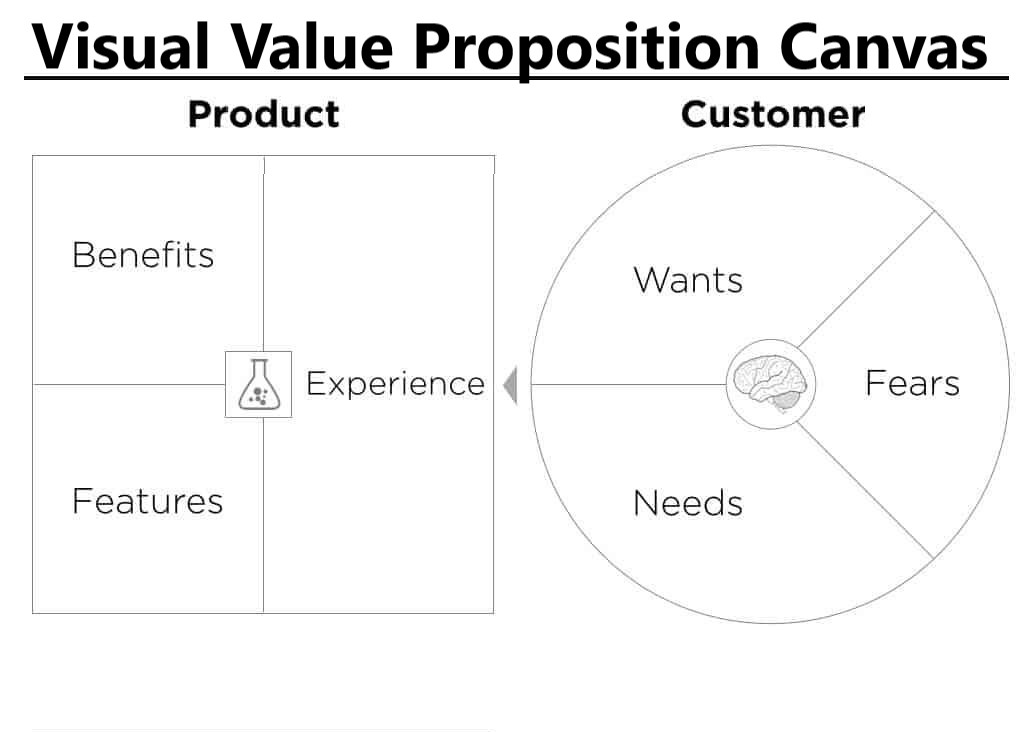 Describe your Features and benefits of your program: Company - Features  Product and services alignment Unlimited Support – fixed pricing for unlimited calls Reliability of systems and connectivity Proactive solutions – wholistically  Ongoing all inclusive support process and delivery Controlled costs / predictable expenditures / budgeable success Knight in shining armor approach – proactivity and delivery (rescue) Company - Benefits  Customer success delivery model through our processControlled cost due to fixed rate offering  No longer need to be internal IT support for company Ease of use Customer experience – Delightful PARTNER Not vendor ROI Secure Peace of mind Understanding your customers and their needs; describe their wants, needs and fears. Customer – Want’s Customer – NeedsCustomer – FearsOutputs: How do your features and Benefits address the wants, needs and fears of your customer? Meaningful sales story:Elevator pitch:Initial meeting questions: How important is it to you to have the Confidence knowing systems are reliable? If there was anything you would change about your current IT support, what would it be ? Have you ever had a detailed Technology success plan that showed current and future state? Would that be something you would like to see or have? 